Publicado en España el 19/07/2024 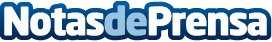 Baseus presenta su colaboración con el FC Bayern MúnichEl fabricante de dispositivos innovadores con varias familias de productos como cargadores, cables USB, baterías externas, audio y accesorios para el coche, entre otros, presenta una colaboración con el FC Bayern Múnich, uno de los clubes de fútbol más laureados del mundo. Esta colaboración sin precedentes celebra la unión de la tecnología de vanguardia y la excelencia deportiva, y cuyo resultado es una línea de productos de edición limitadaDatos de contacto:Ignacio GonzalezCoonic916387700Nota de prensa publicada en: https://www.notasdeprensa.es/baseus-presenta-su-colaboracion-con-el-fc Categorias: Internacional Fútbol Marketing Consumo Dispositivos móviles http://www.notasdeprensa.es